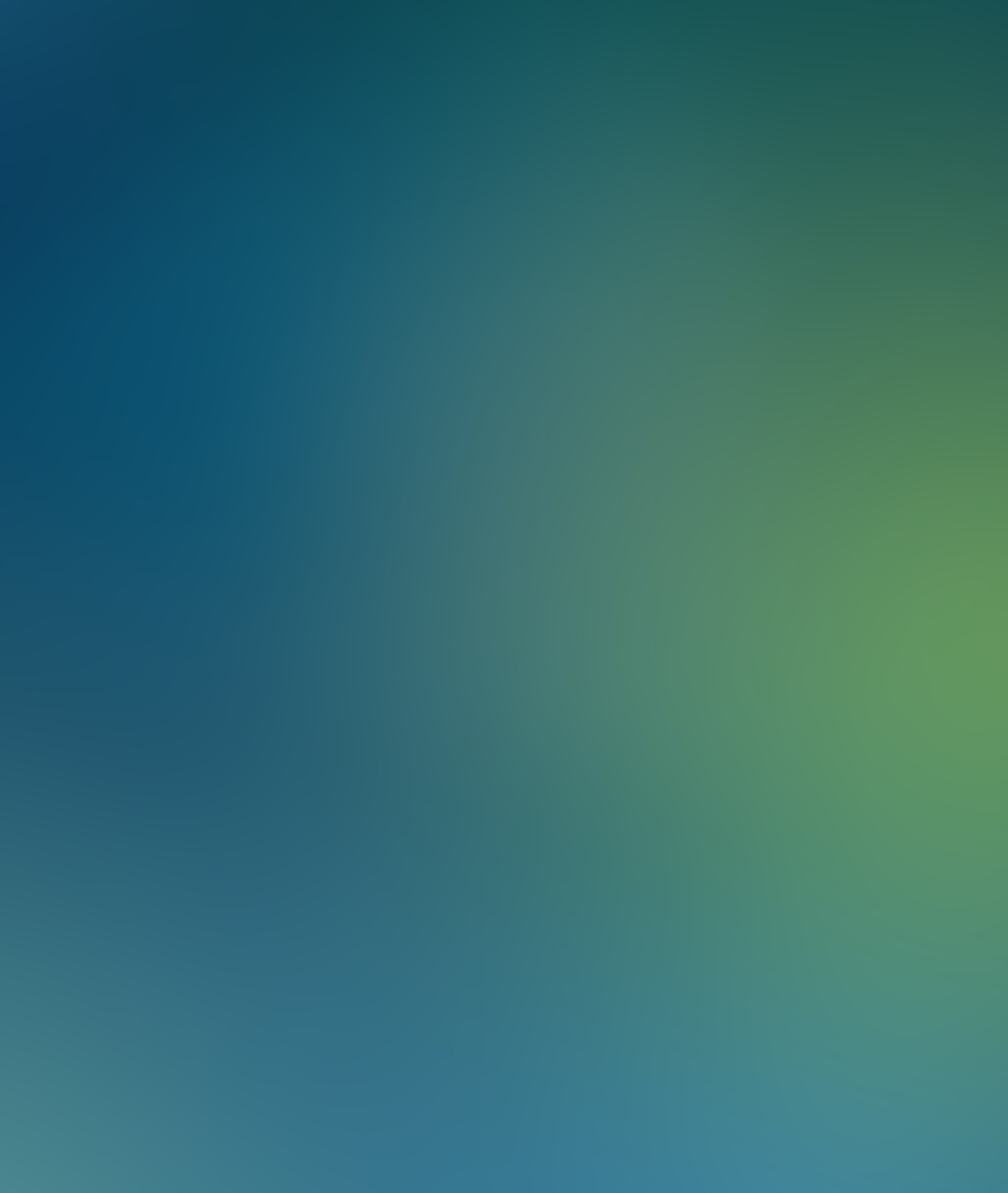 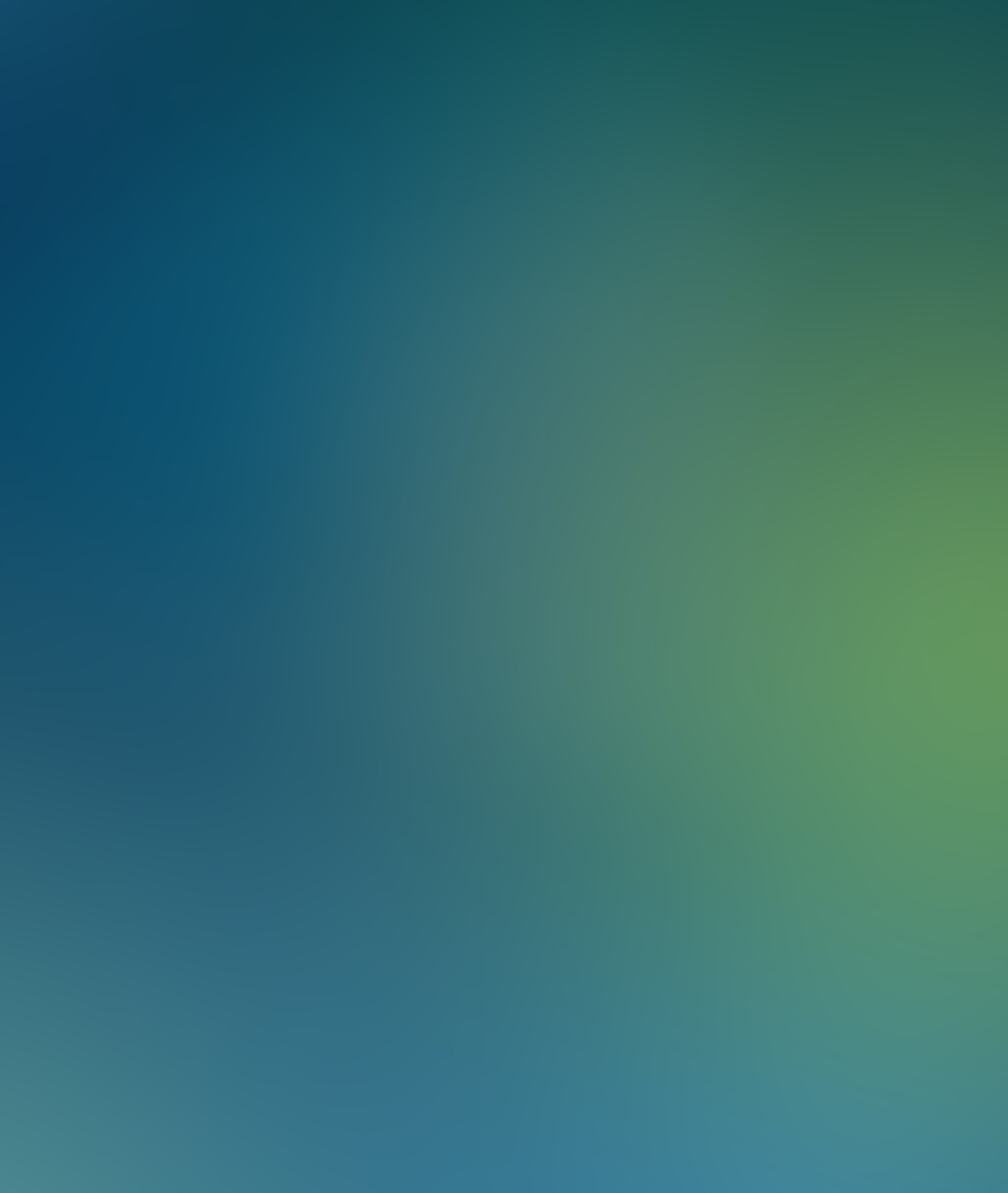 Equity, Inclusion, and Opportunity: Addressing Success GapsRubric Modified by ArkansasThe following document is a modification of the original Equity, Inclusion, and Opportunity: Addressing Success Gaps Rubric which can be found at www.ideadata.org. The guiding questions in the original document have been broken out for a more detailed analysis of each indicator.Example: Using the Likert scale below, indicate the degree to which the district practices data-based decision making. Check one box for each question or enter Y for “Yes” or N for “No” where applicable. Do not mark in shaded/gray areas.Data-based Decision MakingUsing the Likert scale below, indicate the degree to which the district practices data-based decision making. Check one box for each question or enter Y for “Yes” or N for “No” where applicable. Do not mark in shaded/gray areas.
Cultural ResponsivenessUsing the Likert scale below, indicate the degree to which the district practices data-based decision making. Check one box for each question or enter Y for “Yes” or N for “No” where applicable. Do not mark in shaded/gray areas.Core Instructional ProgramsUsing the Likert scale below, indicate the degree to which the district practices data-based decision making. Check one box for each question or enter Y for “Yes” or N for “No” where applicable. Do not mark in shaded/gray areas.Assessment – Universal Screening and Progress MonitoringUsing the Likert scale below, indicate the degree to which the district practices data-based decision making. Check one box for each question or enter Y for “Yes” or N for “No” where applicable. Do not mark in shaded/gray areas.Interventions and SupportsUsing the Likert scale below, indicate the degree to which the district practices data-based decision making. Check one box for each question or enter Y for “Yes” or N for “No” where applicable. Do not mark in shaded/gray areas.Decisions about the school curriculum, instructional programs, academic and behavioral supports, and school improvement initiatives are based on dataDecisions about the school curriculum, instructional programs, academic and behavioral supports and school improvement initiatives are rarely based on systematic data. Some teachers and programs consistently use systematic valid and reliable data to inform decisions about curriculum, instructional programs, academic and behavioral supports, and school improvement initiatives. The data used are valid and reliable. A school wide formalized and systematic process is in place to monitor and reinforce the continuous improvement of individual learners, subgroups of learners, initiatives, and programs within the school. It is implemented by some but not all staff. The data used are valid and reliable. The school wide process for data-based decision making is implemented and evident for all students and subgroups of students, in all classrooms, and is used in decisions about school initiatives or programs, as well. 1. The district identifies data elements/quality indicators that are tracked over time to measure school effectiveness.Decisions about the school curriculum, instructional programs, academic and behavioral supports, and school improvement initiatives are based on dataDecisions about the school curriculum, instructional programs, academic and behavioral supports and school improvement initiatives are rarely based on systematic data. Some teachers and programs consistently use systematic valid and reliable data to inform decisions about curriculum, instructional programs, academic and behavioral supports, and school improvement initiatives. The data used are valid and reliable. A school wide formalized and systematic process is in place to monitor and reinforce the continuous improvement of individual learners, subgroups of learners, initiatives, and programs within the school. It is implemented by some but not all staff. The data used are valid and reliable. The school wide process for data-based decision making is implemented and evident for all students and subgroups of students, in all classrooms, and is used in decisions about school initiatives or programs, as well. 1. 	The district identifies data elements/quality indicators that are tracked over time to measure school effectiveness.2. 	The district makes decisions about school curriculum based on data.3. 	The district makes decisions about instructional programs based on data.4. 	The district makes decisions about behavioral supports based on data.5. 	The district makes decisions about school improvements initiatives based on data.6. 	Data are used to make policy decisions.7. 	Data are used to make procedure decisions.8. 	Data are used to make practice decisions.Overall Rating
If the district identifies data elements, what are they? _______________________________________________________________________________________________ 
____________________________________________________________________________________________________________________________________________
Are the data valid and reliable?_____ Yes     _____ NoAre data disaggregated by student demographics such as race/ethnicity, gender, disability, etc. to identify gaps in achievement and performance and trends with over- or under-representation in identification, placement, and discipline?_____ Yes     _____ NoAre data reviewed at regular intervals to determine progress or change? _____ Yes     _____ NoAre data used to make policy, procedure, and practice decisions in our school?_____ Yes     _____ NoHow regularly do we use these data to inform our decisions? ________________________________________________________________________________________What is the evidence to support your rating? ________________________________________________________________________________________________________
______________________________________________________________________________________________________________________________________________ ______________________________________________________________________________________________________________________________________________
______________________________________________________________________________________________________________________________________________
If the district identifies data elements, what are they? _______________________________________________________________________________________________ 
____________________________________________________________________________________________________________________________________________
Are the data valid and reliable?_____ Yes     _____ NoAre data disaggregated by student demographics such as race/ethnicity, gender, disability, etc. to identify gaps in achievement and performance and trends with over- or under-representation in identification, placement, and discipline?_____ Yes     _____ NoAre data reviewed at regular intervals to determine progress or change? _____ Yes     _____ NoAre data used to make policy, procedure, and practice decisions in our school?_____ Yes     _____ NoHow regularly do we use these data to inform our decisions? ________________________________________________________________________________________What is the evidence to support your rating? ________________________________________________________________________________________________________
______________________________________________________________________________________________________________________________________________ ______________________________________________________________________________________________________________________________________________
______________________________________________________________________________________________________________________________________________
If the district identifies data elements, what are they? _______________________________________________________________________________________________ 
____________________________________________________________________________________________________________________________________________
Are the data valid and reliable?_____ Yes     _____ NoAre data disaggregated by student demographics such as race/ethnicity, gender, disability, etc. to identify gaps in achievement and performance and trends with over- or under-representation in identification, placement, and discipline?_____ Yes     _____ NoAre data reviewed at regular intervals to determine progress or change? _____ Yes     _____ NoAre data used to make policy, procedure, and practice decisions in our school?_____ Yes     _____ NoHow regularly do we use these data to inform our decisions? ________________________________________________________________________________________What is the evidence to support your rating? ________________________________________________________________________________________________________
______________________________________________________________________________________________________________________________________________ ______________________________________________________________________________________________________________________________________________
______________________________________________________________________________________________________________________________________________
If the district identifies data elements, what are they? _______________________________________________________________________________________________ 
____________________________________________________________________________________________________________________________________________
Are the data valid and reliable?_____ Yes     _____ NoAre data disaggregated by student demographics such as race/ethnicity, gender, disability, etc. to identify gaps in achievement and performance and trends with over- or under-representation in identification, placement, and discipline?_____ Yes     _____ NoAre data reviewed at regular intervals to determine progress or change? _____ Yes     _____ NoAre data used to make policy, procedure, and practice decisions in our school?_____ Yes     _____ NoHow regularly do we use these data to inform our decisions? ________________________________________________________________________________________What is the evidence to support your rating? ________________________________________________________________________________________________________
______________________________________________________________________________________________________________________________________________ ______________________________________________________________________________________________________________________________________________
______________________________________________________________________________________________________________________________________________
If the district identifies data elements, what are they? _______________________________________________________________________________________________ 
____________________________________________________________________________________________________________________________________________
Are the data valid and reliable?_____ Yes     _____ NoAre data disaggregated by student demographics such as race/ethnicity, gender, disability, etc. to identify gaps in achievement and performance and trends with over- or under-representation in identification, placement, and discipline?_____ Yes     _____ NoAre data reviewed at regular intervals to determine progress or change? _____ Yes     _____ NoAre data used to make policy, procedure, and practice decisions in our school?_____ Yes     _____ NoHow regularly do we use these data to inform our decisions? ________________________________________________________________________________________What is the evidence to support your rating? ________________________________________________________________________________________________________
______________________________________________________________________________________________________________________________________________ ______________________________________________________________________________________________________________________________________________
______________________________________________________________________________________________________________________________________________Culturally responsive instructional interventions and teaching strategiesStaff practices and attitudes about culture, race, and linguistic background prevent success gaps from being addressed. Many teachers are unable to effectively teach some groups of students in the school. Some staff practices and attitudes about culture, race, and linguistic background are barriers to addressing success gaps. Many teachers are unable to effectively teach some groups of students in the school. Staff have received training in culturally responsive practices.Staff receives ongoing training in culturally responsive practices. The practices and attitudes of most staff are responsive to cultural, racial, and linguistic diversity. Few teachers are unable to effectively teach some groups of students in the school.Staff receives ongoing training in culturally responsive practices. The practices and attitudes of all staff are responsive to cultural, racial, and linguistic diversity. The school recognizes and celebrates the diversity and richness of student and families’ backgrounds. All teachers can effectively teach all groups of students in the school.Staff is prepared to work with students from diverse cultural backgrounds.School cultures are welcoming to students and families from culturally diverse groups.Teaching staff reflect the cultural makeup of our school’s population.Staff understands each individual child’s unique cultural values and needs.Teachers are familiar with the beliefs, values, cultural practices, discourse styles, and other features of students’ lives that may have an impact on classroom participation and success.Teachers design instruction to accommodate the beliefs, values, cultural practices, discourse styles, and other features of students’ lives.Research-based interventions account for the schools’ cultural context as a part of implementation.Screening practices are unbiased and nondiscriminatory.Referral procedures are unbiased and nondiscriminatory.Assessment tools are unbiased and nondiscriminatory.Assessment protocols are unbiased and nondiscriminatory.Staff understands that it is their job to be culturally responsive to all students.Overall RatingWhat is the evidence to support your rating? _____________________________________________________________________________________________________________________________________________________________________________________________________________________________________________________________________________________________________________________________________________________________________________________________________________________________________________________________________________________________________________________________________________________________________________________________________What is the evidence to support your rating? _____________________________________________________________________________________________________________________________________________________________________________________________________________________________________________________________________________________________________________________________________________________________________________________________________________________________________________________________________________________________________________________________________________________________________________________________________What is the evidence to support your rating? _____________________________________________________________________________________________________________________________________________________________________________________________________________________________________________________________________________________________________________________________________________________________________________________________________________________________________________________________________________________________________________________________________________________________________________________________________What is the evidence to support your rating? _____________________________________________________________________________________________________________________________________________________________________________________________________________________________________________________________________________________________________________________________________________________________________________________________________________________________________________________________________________________________________________________________________________________________________________________________________What is the evidence to support your rating? _____________________________________________________________________________________________________________________________________________________________________________________________________________________________________________________________________________________________________________________________________________________________________________________________________________________________________________________________________________________________________________________________________________________________________________________________________Preparation for linguistic diversityMost teachers are unprepared to meet the linguistic needs of many students in the school.Some teachers are prepared to meet the linguistic needs of all students. Few staff are linguistically competent to communicate with our students and their families. Other supports are almost always provided when this is not the case.Most teachers are prepared to meet the linguistic needs of all students. Other supports are always provided when this is not the case. Most staff are linguistically competent to communicate with our students and their families.All teachers are prepared to meet the linguistic needs of all students. All staff are linguistically competent to communicate with our students and their families.Staff is prepared to work with students from diverse linguistic backgrounds.School cultures are welcoming to students and families from linguistically diverse groups.Teaching staff reflect the linguistic makeup of our school’s population.Staff understands the diverse linguistic needs of students.Staff is linguistically competent to communicate with our students and their families.Overall Rating
To what degree does our teaching staff reflect the cultural/linguistic makeup of our school’s population? __________________________________________________

________________________________________________________________________________________________________________________________________
What is the evidence to support your rating? ___________________________________________________________________________________________________________________________________________________________________________________________________________________________________________________________________________________________________________________________________________________________________________________________________________________________________________________________________________________________________________________________________________________________________________________________________________________________________________________________________________________________________________________________________________________________________________________________________________________________________________________________________________________________________________________________________________________________________________________________________________________________________________________________________________________________________________________________________________________________________________________________________________________________________________________________________________________________________________________________________________________________________________________________________________________________________________________________________________________________________________________________________________________________________________________________________________________________________________________________________________
To what degree does our teaching staff reflect the cultural/linguistic makeup of our school’s population? __________________________________________________

________________________________________________________________________________________________________________________________________
What is the evidence to support your rating? ___________________________________________________________________________________________________________________________________________________________________________________________________________________________________________________________________________________________________________________________________________________________________________________________________________________________________________________________________________________________________________________________________________________________________________________________________________________________________________________________________________________________________________________________________________________________________________________________________________________________________________________________________________________________________________________________________________________________________________________________________________________________________________________________________________________________________________________________________________________________________________________________________________________________________________________________________________________________________________________________________________________________________________________________________________________________________________________________________________________________________________________________________________________________________________________________________________________________________________________________________________
To what degree does our teaching staff reflect the cultural/linguistic makeup of our school’s population? __________________________________________________

________________________________________________________________________________________________________________________________________
What is the evidence to support your rating? ___________________________________________________________________________________________________________________________________________________________________________________________________________________________________________________________________________________________________________________________________________________________________________________________________________________________________________________________________________________________________________________________________________________________________________________________________________________________________________________________________________________________________________________________________________________________________________________________________________________________________________________________________________________________________________________________________________________________________________________________________________________________________________________________________________________________________________________________________________________________________________________________________________________________________________________________________________________________________________________________________________________________________________________________________________________________________________________________________________________________________________________________________________________________________________________________________________________________________________________________________________
To what degree does our teaching staff reflect the cultural/linguistic makeup of our school’s population? __________________________________________________

________________________________________________________________________________________________________________________________________
What is the evidence to support your rating? ___________________________________________________________________________________________________________________________________________________________________________________________________________________________________________________________________________________________________________________________________________________________________________________________________________________________________________________________________________________________________________________________________________________________________________________________________________________________________________________________________________________________________________________________________________________________________________________________________________________________________________________________________________________________________________________________________________________________________________________________________________________________________________________________________________________________________________________________________________________________________________________________________________________________________________________________________________________________________________________________________________________________________________________________________________________________________________________________________________________________________________________________________________________________________________________________________________________________________________________________________________
To what degree does our teaching staff reflect the cultural/linguistic makeup of our school’s population? __________________________________________________

________________________________________________________________________________________________________________________________________
What is the evidence to support your rating? ___________________________________________________________________________________________________________________________________________________________________________________________________________________________________________________________________________________________________________________________________________________________________________________________________________________________________________________________________________________________________________________________________________________________________________________________________________________________________________________________________________________________________________________________________________________________________________________________________________________________________________________________________________________________________________________________________________________________________________________________________________________________________________________________________________________________________________________________________________________________________________________________________________________________________________________________________________________________________________________________________________________________________________________________________________________________________________________________________________________________________________________________________________________________________________________________________________________________________________________________________________Facilitating the participation of parentsParents and family members typically attending school activities, functions, or parent/teacher meetings do not represent the full diversity of the school, including the group(s) that experience success gaps.Parents and family members typically attending school activities, functions, or parent/teacher meetings represent some of the diversity of the school but not all the groups that are experiencing success gaps.Parents and family members of the groups that experience success gaps in the school feel welcomed and are engaged in school activities, meetings, or other functions. Some of the diversity of the school, but not all the groups that are experiencing success gaps, are represented on stakeholder planning groups to reduce success gaps. School staff members are taking intentional measures to learn about the culture of these diverse groups.Parents and family members of the groups that experience success gaps feel welcomed in the school and are frequently engaged in school activities, meetings, or other functions. All the groups that are experiencing success gaps are represented on stakeholder planning groups to reduce success gaps. School staff members on an ongoing basis take intentional measures to learn about the culture of these diverse groups.Culturally-responsive practices inform our outreach to the community including parents and community partners?Staff facilitate the participation of parents from diverse cultural backgrounds to attend school activities, meetings, etc.Linguistically-responsive practices inform our outreach to the community including parents and community partners?Staff facilitate the participation of parents from diverse linguistic backgrounds to attend school activities, meetings, etc.Overall Rating
Do culturally-responsive practices inform our outreach to the community including parents and community partners? _____ Yes     _____ NoWhat is the evidence to support your rating? _____________________________________________________________________________________________________________________________________________________________________________________________________________________________________________________________________________________________________________________________________________________________________________________________________________________________________________________________________________________________________________________________________________________________________________________________________________________________________________________________________________________________________________________________________________________________________________________________________________________________________________________________________________________________________________________________________________________________________________________________________________________________________________________________________________________________________________________________________________________________________________________________________________________________________________________________________________________________________________________________________________________________________________________________________________________________________________________________
Do culturally-responsive practices inform our outreach to the community including parents and community partners? _____ Yes     _____ NoWhat is the evidence to support your rating? _____________________________________________________________________________________________________________________________________________________________________________________________________________________________________________________________________________________________________________________________________________________________________________________________________________________________________________________________________________________________________________________________________________________________________________________________________________________________________________________________________________________________________________________________________________________________________________________________________________________________________________________________________________________________________________________________________________________________________________________________________________________________________________________________________________________________________________________________________________________________________________________________________________________________________________________________________________________________________________________________________________________________________________________________________________________________________________________________
Do culturally-responsive practices inform our outreach to the community including parents and community partners? _____ Yes     _____ NoWhat is the evidence to support your rating? _____________________________________________________________________________________________________________________________________________________________________________________________________________________________________________________________________________________________________________________________________________________________________________________________________________________________________________________________________________________________________________________________________________________________________________________________________________________________________________________________________________________________________________________________________________________________________________________________________________________________________________________________________________________________________________________________________________________________________________________________________________________________________________________________________________________________________________________________________________________________________________________________________________________________________________________________________________________________________________________________________________________________________________________________________________________________________________________________
Do culturally-responsive practices inform our outreach to the community including parents and community partners? _____ Yes     _____ NoWhat is the evidence to support your rating? _____________________________________________________________________________________________________________________________________________________________________________________________________________________________________________________________________________________________________________________________________________________________________________________________________________________________________________________________________________________________________________________________________________________________________________________________________________________________________________________________________________________________________________________________________________________________________________________________________________________________________________________________________________________________________________________________________________________________________________________________________________________________________________________________________________________________________________________________________________________________________________________________________________________________________________________________________________________________________________________________________________________________________________________________________________________________________________________________
Do culturally-responsive practices inform our outreach to the community including parents and community partners? _____ Yes     _____ NoWhat is the evidence to support your rating? _____________________________________________________________________________________________________________________________________________________________________________________________________________________________________________________________________________________________________________________________________________________________________________________________________________________________________________________________________________________________________________________________________________________________________________________________________________________________________________________________________________________________________________________________________________________________________________________________________________________________________________________________________________________________________________________________________________________________________________________________________________________________________________________________________________________________________________________________________________________________________________________________________________________________________________________________________________________________________________________________________________________________________________________________________________________________________________________________Consistent, well-articulated curriculum implemented with fidelitySome students do not have access to a rigorous core curriculum taught by effective content teachers.Inconsistent curriculum planning prevents most students from experiencing a rigorous curriculum that is horizontally and vertically aligned and that demands depth of understanding. All students experiencing success gaps are taught by effective content teachers.Most students participate in a curriculum that is rigorous, demands depth of understanding, and is also beginning to be horizontally and vertically aligned and implemented with fidelity. All students experiencing success gaps are taught by effective content teachers.All students participate in a curriculum that is rigorous and demands depth of understanding that has been horizontally and vertically aligned and implemented with fidelity. All students experiencing success gaps are taught by effective content teachers.Teachers provide instruction based on the principles of Universal Design for Learning (UDL).Teachers provide instruction based on evidence-based research.Teachers provide instruction designed to develop higher order thinking skills.Teachers provide instruction with flexible grouping.Teachers provide instruction that incorporates instructional technology. Overall Rating
What is the evidence to support your rating? ___________________________________________________________________________________________________________________________________________________________________________________________________________________________________________________________________________________________________________________________________________________________________________________________________________________________________________________________________________________________________________________________________________________________________________________________________________________________________________________________________________________________________________________________________________________________________________________________________________________________________________________________________________________________________________________________________________________________________________________________________________________________________________________________________________________________________________________________________________________________________________________________________________________________________________________________________________________________________________________________________________________________________________________________________________________________________________________________________________________________________________________________________________________________________________________________________________________________________________________________________________
What is the evidence to support your rating? ___________________________________________________________________________________________________________________________________________________________________________________________________________________________________________________________________________________________________________________________________________________________________________________________________________________________________________________________________________________________________________________________________________________________________________________________________________________________________________________________________________________________________________________________________________________________________________________________________________________________________________________________________________________________________________________________________________________________________________________________________________________________________________________________________________________________________________________________________________________________________________________________________________________________________________________________________________________________________________________________________________________________________________________________________________________________________________________________________________________________________________________________________________________________________________________________________________________________________________________________________________
What is the evidence to support your rating? ___________________________________________________________________________________________________________________________________________________________________________________________________________________________________________________________________________________________________________________________________________________________________________________________________________________________________________________________________________________________________________________________________________________________________________________________________________________________________________________________________________________________________________________________________________________________________________________________________________________________________________________________________________________________________________________________________________________________________________________________________________________________________________________________________________________________________________________________________________________________________________________________________________________________________________________________________________________________________________________________________________________________________________________________________________________________________________________________________________________________________________________________________________________________________________________________________________________________________________________________________________
What is the evidence to support your rating? ___________________________________________________________________________________________________________________________________________________________________________________________________________________________________________________________________________________________________________________________________________________________________________________________________________________________________________________________________________________________________________________________________________________________________________________________________________________________________________________________________________________________________________________________________________________________________________________________________________________________________________________________________________________________________________________________________________________________________________________________________________________________________________________________________________________________________________________________________________________________________________________________________________________________________________________________________________________________________________________________________________________________________________________________________________________________________________________________________________________________________________________________________________________________________________________________________________________________________________________________________________
What is the evidence to support your rating? ___________________________________________________________________________________________________________________________________________________________________________________________________________________________________________________________________________________________________________________________________________________________________________________________________________________________________________________________________________________________________________________________________________________________________________________________________________________________________________________________________________________________________________________________________________________________________________________________________________________________________________________________________________________________________________________________________________________________________________________________________________________________________________________________________________________________________________________________________________________________________________________________________________________________________________________________________________________________________________________________________________________________________________________________________________________________________________________________________________________________________________________________________________________________________________________________________________________________________________________________________________Scientifically-based instructional programFew students experience high-quality instruction that utilizes research based practices, higher order thinking skills and processes, flexible grouping, and instructional technology.Some students experience high-quality instruction that utilizes research based practices, higher order thinking skills and processes, flexible grouping, and instructional technology.Many students experience high-quality instruction that utilizes research based practices, higher order thinking skills and processes, flexible grouping, and instructional technology.All students experience high- quality instruction that utilizes research based practices, higher order thinking skills and processes, flexible grouping, and instructional technology.Teachers provide instruction based on the principles of Universal Design for Learning (UDL).Teachers provide instruction based on evidence-based research.Teachers provide instruction designed to develop higher order thinking skills.Teachers provide instruction with flexible grouping.Teachers provide instruction that incorporates instructional technology. Overall Rating
What is the evidence to support your rating? _______________________________________________________________________________________________________________________________________________________________________________________________________________________________________________________________________________________________________________________________________________________________________________________________________________________________________________________________________________________________________________________________________________________________________________________________________________________________________________________________________________________________________________________________________________________________________________________________________________________________________________________________________________________________________________________________________________________________________________________________________________________________________________________________________________________________________________________________________________________________________________________________________________________________________________________________________________________________________________________________________________________________________________________________________________________________________________________________________________________________________________________________________________________________________________________________________________________________________________________________________________________________________________________________________________________________________________________________________________________________________________________________________________________________________________________________________________________________________________________________________________________________________________________________________________________________________
What is the evidence to support your rating? _______________________________________________________________________________________________________________________________________________________________________________________________________________________________________________________________________________________________________________________________________________________________________________________________________________________________________________________________________________________________________________________________________________________________________________________________________________________________________________________________________________________________________________________________________________________________________________________________________________________________________________________________________________________________________________________________________________________________________________________________________________________________________________________________________________________________________________________________________________________________________________________________________________________________________________________________________________________________________________________________________________________________________________________________________________________________________________________________________________________________________________________________________________________________________________________________________________________________________________________________________________________________________________________________________________________________________________________________________________________________________________________________________________________________________________________________________________________________________________________________________________________________________________________________________________________________________
What is the evidence to support your rating? _______________________________________________________________________________________________________________________________________________________________________________________________________________________________________________________________________________________________________________________________________________________________________________________________________________________________________________________________________________________________________________________________________________________________________________________________________________________________________________________________________________________________________________________________________________________________________________________________________________________________________________________________________________________________________________________________________________________________________________________________________________________________________________________________________________________________________________________________________________________________________________________________________________________________________________________________________________________________________________________________________________________________________________________________________________________________________________________________________________________________________________________________________________________________________________________________________________________________________________________________________________________________________________________________________________________________________________________________________________________________________________________________________________________________________________________________________________________________________________________________________________________________________________________________________________________________________
What is the evidence to support your rating? _______________________________________________________________________________________________________________________________________________________________________________________________________________________________________________________________________________________________________________________________________________________________________________________________________________________________________________________________________________________________________________________________________________________________________________________________________________________________________________________________________________________________________________________________________________________________________________________________________________________________________________________________________________________________________________________________________________________________________________________________________________________________________________________________________________________________________________________________________________________________________________________________________________________________________________________________________________________________________________________________________________________________________________________________________________________________________________________________________________________________________________________________________________________________________________________________________________________________________________________________________________________________________________________________________________________________________________________________________________________________________________________________________________________________________________________________________________________________________________________________________________________________________________________________________________________________________
What is the evidence to support your rating? _______________________________________________________________________________________________________________________________________________________________________________________________________________________________________________________________________________________________________________________________________________________________________________________________________________________________________________________________________________________________________________________________________________________________________________________________________________________________________________________________________________________________________________________________________________________________________________________________________________________________________________________________________________________________________________________________________________________________________________________________________________________________________________________________________________________________________________________________________________________________________________________________________________________________________________________________________________________________________________________________________________________________________________________________________________________________________________________________________________________________________________________________________________________________________________________________________________________________________________________________________________________________________________________________________________________________________________________________________________________________________________________________________________________________________________________________________________________________________________________________________________________________________________________________________________________________________Differentiated instructionVery few teachers differentiate the core curriculum to address learning styles, effectively addressing their students’ cultural and linguistic backgrounds.Some teachers differentiate the core curriculum to address the needs of a few learners and learning styles, effectively addressing their students’ cultural and linguistic backgrounds.Most teachers differentiate the core curriculum to address the needs of all learners and learning styles, effectively addressing their students’ cultural and linguistic backgrounds.All teachers differentiate the core curriculum to address the needs of all learners and learning styles, effectively addressing their students’ cultural and linguistic backgrounds.Teachers differentiate the core curriculum to address the needs of all learners and learning styles.Teachers differentiate the core curriculum to address the needs of their students’ cultural backgrounds. Teachers differentiate the core curriculum to address the needs of their students’ linguistic backgrounds. Overall Rating
What is the evidence to support your rating? _____________________________________________________________________________________________________________________________________________________________________________________________________________________________________________________________________________________________________________________________________________________________________________________________________________________________________________________________________________________________________________________________________________________________________________________________________________________________________________________________________________________________________________________________________________________________________________________________________________________________________________________________________________________________________________________________________________________________________________________________________________________________________________________________________________________________________________________________________________________________________________________________________________________________________________________________________________________________________________________________________________________________________________________________________________________________________________________________________________________________________________________________________________________________________________________________________________________________________________________________________________________________________________________________________________________________________________________________________________________________________________________________________________________________________________________________________________________________________________________________________________________________________________________________________________________________________________________________________________________________________________________________________________________________________________________________________________________________________________________
What is the evidence to support your rating? _____________________________________________________________________________________________________________________________________________________________________________________________________________________________________________________________________________________________________________________________________________________________________________________________________________________________________________________________________________________________________________________________________________________________________________________________________________________________________________________________________________________________________________________________________________________________________________________________________________________________________________________________________________________________________________________________________________________________________________________________________________________________________________________________________________________________________________________________________________________________________________________________________________________________________________________________________________________________________________________________________________________________________________________________________________________________________________________________________________________________________________________________________________________________________________________________________________________________________________________________________________________________________________________________________________________________________________________________________________________________________________________________________________________________________________________________________________________________________________________________________________________________________________________________________________________________________________________________________________________________________________________________________________________________________________________________________________________________________________________
What is the evidence to support your rating? _____________________________________________________________________________________________________________________________________________________________________________________________________________________________________________________________________________________________________________________________________________________________________________________________________________________________________________________________________________________________________________________________________________________________________________________________________________________________________________________________________________________________________________________________________________________________________________________________________________________________________________________________________________________________________________________________________________________________________________________________________________________________________________________________________________________________________________________________________________________________________________________________________________________________________________________________________________________________________________________________________________________________________________________________________________________________________________________________________________________________________________________________________________________________________________________________________________________________________________________________________________________________________________________________________________________________________________________________________________________________________________________________________________________________________________________________________________________________________________________________________________________________________________________________________________________________________________________________________________________________________________________________________________________________________________________________________________________________________________________
What is the evidence to support your rating? _____________________________________________________________________________________________________________________________________________________________________________________________________________________________________________________________________________________________________________________________________________________________________________________________________________________________________________________________________________________________________________________________________________________________________________________________________________________________________________________________________________________________________________________________________________________________________________________________________________________________________________________________________________________________________________________________________________________________________________________________________________________________________________________________________________________________________________________________________________________________________________________________________________________________________________________________________________________________________________________________________________________________________________________________________________________________________________________________________________________________________________________________________________________________________________________________________________________________________________________________________________________________________________________________________________________________________________________________________________________________________________________________________________________________________________________________________________________________________________________________________________________________________________________________________________________________________________________________________________________________________________________________________________________________________________________________________________________________________________________
What is the evidence to support your rating? _____________________________________________________________________________________________________________________________________________________________________________________________________________________________________________________________________________________________________________________________________________________________________________________________________________________________________________________________________________________________________________________________________________________________________________________________________________________________________________________________________________________________________________________________________________________________________________________________________________________________________________________________________________________________________________________________________________________________________________________________________________________________________________________________________________________________________________________________________________________________________________________________________________________________________________________________________________________________________________________________________________________________________________________________________________________________________________________________________________________________________________________________________________________________________________________________________________________________________________________________________________________________________________________________________________________________________________________________________________________________________________________________________________________________________________________________________________________________________________________________________________________________________________________________________________________________________________________________________________________________________________________________________________________________________________________________________________________________________________________Informing parents and guardians about the core instructional programParents and guardians are rarely informed, in language they understand, about the school’s core instructional program or the ways in which it is differentiated for their child.Parents and guardians are sometimes informed, in language they understand, about the school’s core instructional program and the ways in which it is differentiated for their child.Parents and guardians are usually welcomed in the school and informed, in language they understand, about the school’s core instructional program and the ways in which it is differentiated for their child.Parents and guardians are always welcomed in the school and informed, in language they understand, about the school’s core instructional program and the ways in which it is differentiated for their child.Parents are informed of the core curriculum provided for their child.Parents are informed of the differentiations/ accommodations/modifications provided for their child.Overall Rating
What is the evidence to support your rating? ___________________________________________________________________________________________________________________________________________________________________________________________________________________________________________________________________________________________________________________________________________________________________________________________________________________________________________________________________________________________________________________________________________________________________________________________________________________________________________________________________________________________________________________________________________________________________________________________________________________________________________________________________________________________________________________________________________________________________________________________________________________________________________________________________________________________________________________________________________________________________________________________________________________________________________________________________________________________________________________________________________________________________________________________________________________________________________________________________________________________________________________________________________________________________________________________________________________________________________________________________________________________________________________________________________________________________________________________________________________________________________________________________________________________________________________________________________________________________________________________________________________________________________________________________________________________________________________________________________________________________________________________________________________________________________________________________________________________________________________________________________________________________________________________________________________________________________________________________________________________________________________________________
What is the evidence to support your rating? ___________________________________________________________________________________________________________________________________________________________________________________________________________________________________________________________________________________________________________________________________________________________________________________________________________________________________________________________________________________________________________________________________________________________________________________________________________________________________________________________________________________________________________________________________________________________________________________________________________________________________________________________________________________________________________________________________________________________________________________________________________________________________________________________________________________________________________________________________________________________________________________________________________________________________________________________________________________________________________________________________________________________________________________________________________________________________________________________________________________________________________________________________________________________________________________________________________________________________________________________________________________________________________________________________________________________________________________________________________________________________________________________________________________________________________________________________________________________________________________________________________________________________________________________________________________________________________________________________________________________________________________________________________________________________________________________________________________________________________________________________________________________________________________________________________________________________________________________________________________________________________________________________
What is the evidence to support your rating? ___________________________________________________________________________________________________________________________________________________________________________________________________________________________________________________________________________________________________________________________________________________________________________________________________________________________________________________________________________________________________________________________________________________________________________________________________________________________________________________________________________________________________________________________________________________________________________________________________________________________________________________________________________________________________________________________________________________________________________________________________________________________________________________________________________________________________________________________________________________________________________________________________________________________________________________________________________________________________________________________________________________________________________________________________________________________________________________________________________________________________________________________________________________________________________________________________________________________________________________________________________________________________________________________________________________________________________________________________________________________________________________________________________________________________________________________________________________________________________________________________________________________________________________________________________________________________________________________________________________________________________________________________________________________________________________________________________________________________________________________________________________________________________________________________________________________________________________________________________________________________________________________________
What is the evidence to support your rating? ___________________________________________________________________________________________________________________________________________________________________________________________________________________________________________________________________________________________________________________________________________________________________________________________________________________________________________________________________________________________________________________________________________________________________________________________________________________________________________________________________________________________________________________________________________________________________________________________________________________________________________________________________________________________________________________________________________________________________________________________________________________________________________________________________________________________________________________________________________________________________________________________________________________________________________________________________________________________________________________________________________________________________________________________________________________________________________________________________________________________________________________________________________________________________________________________________________________________________________________________________________________________________________________________________________________________________________________________________________________________________________________________________________________________________________________________________________________________________________________________________________________________________________________________________________________________________________________________________________________________________________________________________________________________________________________________________________________________________________________________________________________________________________________________________________________________________________________________________________________________________________________________________
What is the evidence to support your rating? ___________________________________________________________________________________________________________________________________________________________________________________________________________________________________________________________________________________________________________________________________________________________________________________________________________________________________________________________________________________________________________________________________________________________________________________________________________________________________________________________________________________________________________________________________________________________________________________________________________________________________________________________________________________________________________________________________________________________________________________________________________________________________________________________________________________________________________________________________________________________________________________________________________________________________________________________________________________________________________________________________________________________________________________________________________________________________________________________________________________________________________________________________________________________________________________________________________________________________________________________________________________________________________________________________________________________________________________________________________________________________________________________________________________________________________________________________________________________________________________________________________________________________________________________________________________________________________________________________________________________________________________________________________________________________________________________________________________________________________________________________________________________________________________________________________________________________________________________________________________________________________________________________Universal screeningThe school does not use school wide screening for all students to identify academic or behavioral risk factors that may require early intervention or other targeted supports.The school screens some groups of students each year with valid and reliable tools to identify academic or behavioral risk factors that may require early intervention or other targeted supports.The school screens all students at least once a year with valid and reliable tools to identify academic or behavioral risk factors that may require early intervention or other targeted supports.The school screens all students at multiple points during the school year using valid and reliable tools to identify academic or behavioral risk factors that may require early intervention or other targeted supports.The district has a system that routinely and regularly screens all students for academic risk factors that might require early intervention or targeted supports.The district has a system that routinely and regularly screens all students for behavioral risk factors that might require early intervention or targeted supports.Overall Rating
What is the evidence to support your rating? _________________________________________________________________________________________________________________________________________________________________________________________________________________________________________________________________________________________________________________________________________________________________________________________________________________________________________________________________________________________________________________________________________________________________________________________________________________________________________________________________________________________________________________________________________________________________________________________________________________________________________________________________________________________________________________________________________________________________________________________________________________________________________________________________________________________________________________________________________________________________________________________________________________________________________________________________________________________________________________________________________________________________________________________________________________________________________________________________________________________________________________________________________________________________________________________________________________________________________________________________________________________________________________________________________________________________________________________________________________________________________________________________________________________
What is the evidence to support your rating? _________________________________________________________________________________________________________________________________________________________________________________________________________________________________________________________________________________________________________________________________________________________________________________________________________________________________________________________________________________________________________________________________________________________________________________________________________________________________________________________________________________________________________________________________________________________________________________________________________________________________________________________________________________________________________________________________________________________________________________________________________________________________________________________________________________________________________________________________________________________________________________________________________________________________________________________________________________________________________________________________________________________________________________________________________________________________________________________________________________________________________________________________________________________________________________________________________________________________________________________________________________________________________________________________________________________________________________________________________________________________________________________________________________________
What is the evidence to support your rating? _________________________________________________________________________________________________________________________________________________________________________________________________________________________________________________________________________________________________________________________________________________________________________________________________________________________________________________________________________________________________________________________________________________________________________________________________________________________________________________________________________________________________________________________________________________________________________________________________________________________________________________________________________________________________________________________________________________________________________________________________________________________________________________________________________________________________________________________________________________________________________________________________________________________________________________________________________________________________________________________________________________________________________________________________________________________________________________________________________________________________________________________________________________________________________________________________________________________________________________________________________________________________________________________________________________________________________________________________________________________________________________________________________________________
What is the evidence to support your rating? _________________________________________________________________________________________________________________________________________________________________________________________________________________________________________________________________________________________________________________________________________________________________________________________________________________________________________________________________________________________________________________________________________________________________________________________________________________________________________________________________________________________________________________________________________________________________________________________________________________________________________________________________________________________________________________________________________________________________________________________________________________________________________________________________________________________________________________________________________________________________________________________________________________________________________________________________________________________________________________________________________________________________________________________________________________________________________________________________________________________________________________________________________________________________________________________________________________________________________________________________________________________________________________________________________________________________________________________________________________________________________________________________________________________
What is the evidence to support your rating? _________________________________________________________________________________________________________________________________________________________________________________________________________________________________________________________________________________________________________________________________________________________________________________________________________________________________________________________________________________________________________________________________________________________________________________________________________________________________________________________________________________________________________________________________________________________________________________________________________________________________________________________________________________________________________________________________________________________________________________________________________________________________________________________________________________________________________________________________________________________________________________________________________________________________________________________________________________________________________________________________________________________________________________________________________________________________________________________________________________________________________________________________________________________________________________________________________________________________________________________________________________________________________________________________________________________________________________________________________________________________________________________________________________________Progress monitoringThere is no schoolwide plan for teachers in core subjects to review student performance data at regular intervals and adjust classroom instruction and instructional interventions to support student progress.The school has a plan so that all teachers in all core subjects review student performance data at regular intervals and adjust classroom instruction and instructional interventions to support student academic or behavioral progress. Some core teachers are implementing this plan.The school has a plan so that all teachers in all core subjects review student performance data at regular intervals and adjust classroom instruction and instructional interventions to support student academic or behavioral progress. Most core teachers are implementing this plan.All teachers in all core subjects review student performance data at regular intervals and adjust classroom instruction and instructional interventions to support student academic or behavioral progress.Teachers review student performance data at regular intervals and adjust classroom instruction and instructional interventions to support student academic progress. Teachers review student performance data at regular intervals and adjust classroom instruction and instructional interventions to support student behavioral progress. Teachers are supported to implement academic interventions in the general education setting.Teachers are supported to implement behavior interventions in the general education setting.Overall Rating
When a child with a disability is removed from the child’s current placement, does the child receive, as appropriate, a functional behavioral assessment, and behavioral intervention services and modifications? _____ Yes     _____ NoDoes a multidisciplinary team of professionals, with knowledge in the area of disabilities and behavior, conduct behavioral assessments? _____ Yes     _____ NoDoes the district provide staff training for developing and implementing appropriate behavior intervention plans? _____ Yes     _____ NoIn the case of a child whose behavior impedes his or her learning or that of others, does the district consider the use of positive behavioral interventions and supports, and other strategies to address that behavior? _____ Yes     _____ NoDoes the district provide mental health services for those students in need of them? _____ Yes     _____ NoWhat is the evidence to support your rating? _________________________________________________________________________________________________________________________________________________________________________________________________________________________________________________________________________________________________________________________________________________________________________________________________________________________________________________________________________________________________________________________________________________________________________________________________________________________________________________________________________________________________________________________________________________________________________________________________________________________________________________________________________________________________________________________________________________________________________________________________________________________________
When a child with a disability is removed from the child’s current placement, does the child receive, as appropriate, a functional behavioral assessment, and behavioral intervention services and modifications? _____ Yes     _____ NoDoes a multidisciplinary team of professionals, with knowledge in the area of disabilities and behavior, conduct behavioral assessments? _____ Yes     _____ NoDoes the district provide staff training for developing and implementing appropriate behavior intervention plans? _____ Yes     _____ NoIn the case of a child whose behavior impedes his or her learning or that of others, does the district consider the use of positive behavioral interventions and supports, and other strategies to address that behavior? _____ Yes     _____ NoDoes the district provide mental health services for those students in need of them? _____ Yes     _____ NoWhat is the evidence to support your rating? _________________________________________________________________________________________________________________________________________________________________________________________________________________________________________________________________________________________________________________________________________________________________________________________________________________________________________________________________________________________________________________________________________________________________________________________________________________________________________________________________________________________________________________________________________________________________________________________________________________________________________________________________________________________________________________________________________________________________________________________________________________________________
When a child with a disability is removed from the child’s current placement, does the child receive, as appropriate, a functional behavioral assessment, and behavioral intervention services and modifications? _____ Yes     _____ NoDoes a multidisciplinary team of professionals, with knowledge in the area of disabilities and behavior, conduct behavioral assessments? _____ Yes     _____ NoDoes the district provide staff training for developing and implementing appropriate behavior intervention plans? _____ Yes     _____ NoIn the case of a child whose behavior impedes his or her learning or that of others, does the district consider the use of positive behavioral interventions and supports, and other strategies to address that behavior? _____ Yes     _____ NoDoes the district provide mental health services for those students in need of them? _____ Yes     _____ NoWhat is the evidence to support your rating? _________________________________________________________________________________________________________________________________________________________________________________________________________________________________________________________________________________________________________________________________________________________________________________________________________________________________________________________________________________________________________________________________________________________________________________________________________________________________________________________________________________________________________________________________________________________________________________________________________________________________________________________________________________________________________________________________________________________________________________________________________________________________
When a child with a disability is removed from the child’s current placement, does the child receive, as appropriate, a functional behavioral assessment, and behavioral intervention services and modifications? _____ Yes     _____ NoDoes a multidisciplinary team of professionals, with knowledge in the area of disabilities and behavior, conduct behavioral assessments? _____ Yes     _____ NoDoes the district provide staff training for developing and implementing appropriate behavior intervention plans? _____ Yes     _____ NoIn the case of a child whose behavior impedes his or her learning or that of others, does the district consider the use of positive behavioral interventions and supports, and other strategies to address that behavior? _____ Yes     _____ NoDoes the district provide mental health services for those students in need of them? _____ Yes     _____ NoWhat is the evidence to support your rating? _________________________________________________________________________________________________________________________________________________________________________________________________________________________________________________________________________________________________________________________________________________________________________________________________________________________________________________________________________________________________________________________________________________________________________________________________________________________________________________________________________________________________________________________________________________________________________________________________________________________________________________________________________________________________________________________________________________________________________________________________________________________________
When a child with a disability is removed from the child’s current placement, does the child receive, as appropriate, a functional behavioral assessment, and behavioral intervention services and modifications? _____ Yes     _____ NoDoes a multidisciplinary team of professionals, with knowledge in the area of disabilities and behavior, conduct behavioral assessments? _____ Yes     _____ NoDoes the district provide staff training for developing and implementing appropriate behavior intervention plans? _____ Yes     _____ NoIn the case of a child whose behavior impedes his or her learning or that of others, does the district consider the use of positive behavioral interventions and supports, and other strategies to address that behavior? _____ Yes     _____ NoDoes the district provide mental health services for those students in need of them? _____ Yes     _____ NoWhat is the evidence to support your rating? _________________________________________________________________________________________________________________________________________________________________________________________________________________________________________________________________________________________________________________________________________________________________________________________________________________________________________________________________________________________________________________________________________________________________________________________________________________________________________________________________________________________________________________________________________________________________________________________________________________________________________________________________________________________________________________________________________________________________________________________________________________________________Informing parents and guardians about screening and progress monitoring resultsParents and guardians in the groups identified with success gaps are rarely informed, in language they can understand, of their child’s screening and progress monitoring results for academic and behavioral skills.Parents and guardians in the groups identified with success gaps are sometimes informed, in language they can understand, of their child’s screening and progress monitoring results for academic and behavioral skills.Parents and guardians in the groups identified with success gaps are usually informed, in language they can understand, of their child’s screening and progress monitoring results for academic and behavioral skills.All parents and guardians are always informed, in language they can understand, of their child’s screening and progress monitoring results for academic and behavioral skills.Parents and guardians are informed about the results of universal screening for their child. Parents and guardians are informed about the results of progress monitoring for their child.Overall Rating
What is the evidence to support your rating? _____________________________________________________________________________________________________________________________________________________________________________________________________________________________________________________________________________________________________________________________________________________________________________________________________________________________________________________________________________________________________________________________________________________________________________________________________________________________________________________________________________________________________________________________________________________________________________________________________________________________________________________________________________________________________________________________________________________________________________________________________________________________________________________________________________________________________________________________________________________________________________________________________________________________________________________________________________________________________________________________________________________________________________________________________________________________________________________________________________________________________________________________________________________________________________________________________________________________________________________________________________________________________________________________________________________________________________________________________________________________________________________________________________________________________________________________________________________________________________________________________________________________________________________________________________________________________________________________________________________________________________________________________________________________________________________________________________________________________________________
What is the evidence to support your rating? _____________________________________________________________________________________________________________________________________________________________________________________________________________________________________________________________________________________________________________________________________________________________________________________________________________________________________________________________________________________________________________________________________________________________________________________________________________________________________________________________________________________________________________________________________________________________________________________________________________________________________________________________________________________________________________________________________________________________________________________________________________________________________________________________________________________________________________________________________________________________________________________________________________________________________________________________________________________________________________________________________________________________________________________________________________________________________________________________________________________________________________________________________________________________________________________________________________________________________________________________________________________________________________________________________________________________________________________________________________________________________________________________________________________________________________________________________________________________________________________________________________________________________________________________________________________________________________________________________________________________________________________________________________________________________________________________________________________________________________________
What is the evidence to support your rating? _____________________________________________________________________________________________________________________________________________________________________________________________________________________________________________________________________________________________________________________________________________________________________________________________________________________________________________________________________________________________________________________________________________________________________________________________________________________________________________________________________________________________________________________________________________________________________________________________________________________________________________________________________________________________________________________________________________________________________________________________________________________________________________________________________________________________________________________________________________________________________________________________________________________________________________________________________________________________________________________________________________________________________________________________________________________________________________________________________________________________________________________________________________________________________________________________________________________________________________________________________________________________________________________________________________________________________________________________________________________________________________________________________________________________________________________________________________________________________________________________________________________________________________________________________________________________________________________________________________________________________________________________________________________________________________________________________________________________________________________
What is the evidence to support your rating? _____________________________________________________________________________________________________________________________________________________________________________________________________________________________________________________________________________________________________________________________________________________________________________________________________________________________________________________________________________________________________________________________________________________________________________________________________________________________________________________________________________________________________________________________________________________________________________________________________________________________________________________________________________________________________________________________________________________________________________________________________________________________________________________________________________________________________________________________________________________________________________________________________________________________________________________________________________________________________________________________________________________________________________________________________________________________________________________________________________________________________________________________________________________________________________________________________________________________________________________________________________________________________________________________________________________________________________________________________________________________________________________________________________________________________________________________________________________________________________________________________________________________________________________________________________________________________________________________________________________________________________________________________________________________________________________________________________________________________________________
What is the evidence to support your rating? _____________________________________________________________________________________________________________________________________________________________________________________________________________________________________________________________________________________________________________________________________________________________________________________________________________________________________________________________________________________________________________________________________________________________________________________________________________________________________________________________________________________________________________________________________________________________________________________________________________________________________________________________________________________________________________________________________________________________________________________________________________________________________________________________________________________________________________________________________________________________________________________________________________________________________________________________________________________________________________________________________________________________________________________________________________________________________________________________________________________________________________________________________________________________________________________________________________________________________________________________________________________________________________________________________________________________________________________________________________________________________________________________________________________________________________________________________________________________________________________________________________________________________________________________________________________________________________________________________________________________________________________________________________________________________________________________________________________________________________________Evidence-based behavioral interventions and supports, in addition to core instruction, are embedded within a multitiered framework and implemented with fidelityThe school does not have a plan to provide all students with academic challenges supplemental evidence based instructional interventions.The school has a plan so that all students with academic challenges in core subjects are identified and provided with supplemental evidence based instructional interventions. Some core teachers are already implementing this plan.The school has a plan so that all students with academic challenges in core subjects are identified and provided with supplemental evidence-based instructional interventions. Most core teachers are already implementing instructional interventions with fidelity according to the plan.The school has a plan so that all students with academic challenges in core subjects are identified and provided with supplemental evidence based instructional interventions. All core teachers identify students with academic challenges in core subjects and provide supplemental evidence based instructional interventions with fidelity.Process is in place to identify students with academic challenges.Students with academic challenges are provided with instructional interventions.Staff provides instructional interventions that are evidence-based.Staff provides instructional interventions that are culturally appropriate for our students.Staff implements instructional interventions with fidelity.Schools implement a system of positive behavioral interventions and supports.Overall RatingAre teachers and administrators trained in the techniques of positive behavioral interventions and supports? _____ Yes     _____ NoDo psychological and educational examiners and counselors employed by, or contracted with, the district receive training concerning best practices in positive behavioral interventions and supports? _____ Yes     _____ NoWhat is the evidence to support your rating? _______________________________________________________________________________________________________________________________________________________________________________________________________________________________________________________________________________________________________________________________________________________________________________________________________________________________________________________________________________________________________________________________________________________________________________________________________________________________________________________________________________________________________________________________________________________________________________________________________________________________________________________________________________________________________________________________________________________________________________________________________________________________________________________________________________________________________________________________________________________________________________________________________________________________________________Are teachers and administrators trained in the techniques of positive behavioral interventions and supports? _____ Yes     _____ NoDo psychological and educational examiners and counselors employed by, or contracted with, the district receive training concerning best practices in positive behavioral interventions and supports? _____ Yes     _____ NoWhat is the evidence to support your rating? _______________________________________________________________________________________________________________________________________________________________________________________________________________________________________________________________________________________________________________________________________________________________________________________________________________________________________________________________________________________________________________________________________________________________________________________________________________________________________________________________________________________________________________________________________________________________________________________________________________________________________________________________________________________________________________________________________________________________________________________________________________________________________________________________________________________________________________________________________________________________________________________________________________________________________________Are teachers and administrators trained in the techniques of positive behavioral interventions and supports? _____ Yes     _____ NoDo psychological and educational examiners and counselors employed by, or contracted with, the district receive training concerning best practices in positive behavioral interventions and supports? _____ Yes     _____ NoWhat is the evidence to support your rating? _______________________________________________________________________________________________________________________________________________________________________________________________________________________________________________________________________________________________________________________________________________________________________________________________________________________________________________________________________________________________________________________________________________________________________________________________________________________________________________________________________________________________________________________________________________________________________________________________________________________________________________________________________________________________________________________________________________________________________________________________________________________________________________________________________________________________________________________________________________________________________________________________________________________________________________Are teachers and administrators trained in the techniques of positive behavioral interventions and supports? _____ Yes     _____ NoDo psychological and educational examiners and counselors employed by, or contracted with, the district receive training concerning best practices in positive behavioral interventions and supports? _____ Yes     _____ NoWhat is the evidence to support your rating? _______________________________________________________________________________________________________________________________________________________________________________________________________________________________________________________________________________________________________________________________________________________________________________________________________________________________________________________________________________________________________________________________________________________________________________________________________________________________________________________________________________________________________________________________________________________________________________________________________________________________________________________________________________________________________________________________________________________________________________________________________________________________________________________________________________________________________________________________________________________________________________________________________________________________________________Are teachers and administrators trained in the techniques of positive behavioral interventions and supports? _____ Yes     _____ NoDo psychological and educational examiners and counselors employed by, or contracted with, the district receive training concerning best practices in positive behavioral interventions and supports? _____ Yes     _____ NoWhat is the evidence to support your rating? _______________________________________________________________________________________________________________________________________________________________________________________________________________________________________________________________________________________________________________________________________________________________________________________________________________________________________________________________________________________________________________________________________________________________________________________________________________________________________________________________________________________________________________________________________________________________________________________________________________________________________________________________________________________________________________________________________________________________________________________________________________________________________________________________________________________________________________________________________________________________________________________________________________________________________________School-level practices use tiered response methods (MTSS) that include academic and behavioral interventions and supportsThe school has no schoolwide multi-tiered system of supports or, if it has one, it is ineffective, disjointed, or inconsistently implemented.The school has a plan to implement a schoolwide multi-tiered system of supports and interventions in all classrooms. Some parts of the school or some classrooms are already implementing elements of the support system.A schoolwide multitiered support system is implemented across all school environments and in all classrooms with high fidelity.A schoolwide multitiered support system that is culturally responsive to the school population is implemented across all school environments and in all classrooms with high fidelity.Schools implement a multi-tiered system of supports (MTSS).Schools implement a multi-tiered system of supports (MTSS) that is culturally responsive to the school population.Schools implement a multi-tiered system of supports (MTSS) with high fidelity.Overall Rating
What is the evidence to support your rating? ____________________________________________________________________________________________________________________________________________________________________________________________________________________________________________________________________________________________________________________________________________________________________________________________________________________________________________________________________________________________________________________________________________________________________________________________________________________________________________________________________________________________________________________________________________________________________________________________________________________________________________________________________________________________________________________________________________________________________________________________________________________________________________________________________________________________________________________________________________________________________________________________________________________________________________________________________________________________________________________________________________________________________________________________________________________________________________________________________________________________________________________________________________________________________________________________________________________________________________________________________________________________________________________________________________________________________________________________________________________________________________________________________________________________________________________________________________________________________________________________________________________________________________________________________________________________________________________________________________________________________________________________________________________________________________________________________________________________________________________________________________________________________________________________________________________________
What is the evidence to support your rating? ____________________________________________________________________________________________________________________________________________________________________________________________________________________________________________________________________________________________________________________________________________________________________________________________________________________________________________________________________________________________________________________________________________________________________________________________________________________________________________________________________________________________________________________________________________________________________________________________________________________________________________________________________________________________________________________________________________________________________________________________________________________________________________________________________________________________________________________________________________________________________________________________________________________________________________________________________________________________________________________________________________________________________________________________________________________________________________________________________________________________________________________________________________________________________________________________________________________________________________________________________________________________________________________________________________________________________________________________________________________________________________________________________________________________________________________________________________________________________________________________________________________________________________________________________________________________________________________________________________________________________________________________________________________________________________________________________________________________________________________________________________________________________________________________________________________________
What is the evidence to support your rating? ____________________________________________________________________________________________________________________________________________________________________________________________________________________________________________________________________________________________________________________________________________________________________________________________________________________________________________________________________________________________________________________________________________________________________________________________________________________________________________________________________________________________________________________________________________________________________________________________________________________________________________________________________________________________________________________________________________________________________________________________________________________________________________________________________________________________________________________________________________________________________________________________________________________________________________________________________________________________________________________________________________________________________________________________________________________________________________________________________________________________________________________________________________________________________________________________________________________________________________________________________________________________________________________________________________________________________________________________________________________________________________________________________________________________________________________________________________________________________________________________________________________________________________________________________________________________________________________________________________________________________________________________________________________________________________________________________________________________________________________________________________________________________________________________________________________________
What is the evidence to support your rating? ____________________________________________________________________________________________________________________________________________________________________________________________________________________________________________________________________________________________________________________________________________________________________________________________________________________________________________________________________________________________________________________________________________________________________________________________________________________________________________________________________________________________________________________________________________________________________________________________________________________________________________________________________________________________________________________________________________________________________________________________________________________________________________________________________________________________________________________________________________________________________________________________________________________________________________________________________________________________________________________________________________________________________________________________________________________________________________________________________________________________________________________________________________________________________________________________________________________________________________________________________________________________________________________________________________________________________________________________________________________________________________________________________________________________________________________________________________________________________________________________________________________________________________________________________________________________________________________________________________________________________________________________________________________________________________________________________________________________________________________________________________________________________________________________________________________________
What is the evidence to support your rating? ____________________________________________________________________________________________________________________________________________________________________________________________________________________________________________________________________________________________________________________________________________________________________________________________________________________________________________________________________________________________________________________________________________________________________________________________________________________________________________________________________________________________________________________________________________________________________________________________________________________________________________________________________________________________________________________________________________________________________________________________________________________________________________________________________________________________________________________________________________________________________________________________________________________________________________________________________________________________________________________________________________________________________________________________________________________________________________________________________________________________________________________________________________________________________________________________________________________________________________________________________________________________________________________________________________________________________________________________________________________________________________________________________________________________________________________________________________________________________________________________________________________________________________________________________________________________________________________________________________________________________________________________________________________________________________________________________________________________________________________________________________________________________________________________________________________________A comprehensive district-level school discipline policyThe district currently has a zero tolerance policy or lacks a cohesive discipline policy altogether.District leaders are drafting a formal school discipline policy informed by best practice.The district has a formal school discipline policy in place. The policy is culturally sensitive to the diversity of this school and favors tiered responses to student misconduct based on the nature and severity of the infraction, and requires positive, proactive, and restorative strategies focused on keeping students engaged and in school. Our school understands and implements the district policy with some degree of fidelity.The district has a formal school discipline policy in place. The policy is culturally sensitive to the diversity of this school and favors tiered responses to student misconduct based on the nature and severity of the infraction and requires positive, proactive, and restorative strategies focused on keeping students engaged and in school. All schools in the district understand and implement district policy with high fidelity.The district has a formal school discipline policy in place. The discipline policy is culturally sensitive to the diversity of schools. The discipline policy favors tiered responses to student misconduct based on the nature and severity of the infraction.The discipline policy includes positive, proactive, and restorative strategies focused on keeping students engaged and in school. Schools in the district implement district policy with high fidelity. Overall Rating
Is the system culturally appropriate for the diversity of our student population? _____ Yes     _____ NoHave we used data to determine its effectiveness? _____ Yes     _____ NoAre teachers effective in its use with diverse groups of students? _____ Yes     _____ No Does the district keep the following data related to disciplinary referrals:Reason(s) for the referral? _____ Yes     _____ NoAction(s) taken? _____ Yes     _____ NoNumber of referrals made by school(s) and individual teacher(s) ? _____ Yes     _____ NoNumber of discipline referrals made according to student age, grad, sex and race? _____ Yes     _____ NoNumber of discipline referrals made vs. number of suspensions/expulsions made? _____ Yes     _____ NoNumber of students placed into alternative settings? _____ Yes     _____ NoWhat is the evidence to support your rating?___________________________________________________________________________________________________________________________________________________________________________________________________________________________________________________________________________________________________________________________________________________________________________________________________________________________________________________________________________________________________________________________________________________________________________________________________________________________________________________________________________________________________________________________________________________________________________________________________________________
Is the system culturally appropriate for the diversity of our student population? _____ Yes     _____ NoHave we used data to determine its effectiveness? _____ Yes     _____ NoAre teachers effective in its use with diverse groups of students? _____ Yes     _____ No Does the district keep the following data related to disciplinary referrals:Reason(s) for the referral? _____ Yes     _____ NoAction(s) taken? _____ Yes     _____ NoNumber of referrals made by school(s) and individual teacher(s) ? _____ Yes     _____ NoNumber of discipline referrals made according to student age, grad, sex and race? _____ Yes     _____ NoNumber of discipline referrals made vs. number of suspensions/expulsions made? _____ Yes     _____ NoNumber of students placed into alternative settings? _____ Yes     _____ NoWhat is the evidence to support your rating?___________________________________________________________________________________________________________________________________________________________________________________________________________________________________________________________________________________________________________________________________________________________________________________________________________________________________________________________________________________________________________________________________________________________________________________________________________________________________________________________________________________________________________________________________________________________________________________________________________________
Is the system culturally appropriate for the diversity of our student population? _____ Yes     _____ NoHave we used data to determine its effectiveness? _____ Yes     _____ NoAre teachers effective in its use with diverse groups of students? _____ Yes     _____ No Does the district keep the following data related to disciplinary referrals:Reason(s) for the referral? _____ Yes     _____ NoAction(s) taken? _____ Yes     _____ NoNumber of referrals made by school(s) and individual teacher(s) ? _____ Yes     _____ NoNumber of discipline referrals made according to student age, grad, sex and race? _____ Yes     _____ NoNumber of discipline referrals made vs. number of suspensions/expulsions made? _____ Yes     _____ NoNumber of students placed into alternative settings? _____ Yes     _____ NoWhat is the evidence to support your rating?___________________________________________________________________________________________________________________________________________________________________________________________________________________________________________________________________________________________________________________________________________________________________________________________________________________________________________________________________________________________________________________________________________________________________________________________________________________________________________________________________________________________________________________________________________________________________________________________________________________
Is the system culturally appropriate for the diversity of our student population? _____ Yes     _____ NoHave we used data to determine its effectiveness? _____ Yes     _____ NoAre teachers effective in its use with diverse groups of students? _____ Yes     _____ No Does the district keep the following data related to disciplinary referrals:Reason(s) for the referral? _____ Yes     _____ NoAction(s) taken? _____ Yes     _____ NoNumber of referrals made by school(s) and individual teacher(s) ? _____ Yes     _____ NoNumber of discipline referrals made according to student age, grad, sex and race? _____ Yes     _____ NoNumber of discipline referrals made vs. number of suspensions/expulsions made? _____ Yes     _____ NoNumber of students placed into alternative settings? _____ Yes     _____ NoWhat is the evidence to support your rating?___________________________________________________________________________________________________________________________________________________________________________________________________________________________________________________________________________________________________________________________________________________________________________________________________________________________________________________________________________________________________________________________________________________________________________________________________________________________________________________________________________________________________________________________________________________________________________________________________________________
Is the system culturally appropriate for the diversity of our student population? _____ Yes     _____ NoHave we used data to determine its effectiveness? _____ Yes     _____ NoAre teachers effective in its use with diverse groups of students? _____ Yes     _____ No Does the district keep the following data related to disciplinary referrals:Reason(s) for the referral? _____ Yes     _____ NoAction(s) taken? _____ Yes     _____ NoNumber of referrals made by school(s) and individual teacher(s) ? _____ Yes     _____ NoNumber of discipline referrals made according to student age, grad, sex and race? _____ Yes     _____ NoNumber of discipline referrals made vs. number of suspensions/expulsions made? _____ Yes     _____ NoNumber of students placed into alternative settings? _____ Yes     _____ NoWhat is the evidence to support your rating?___________________________________________________________________________________________________________________________________________________________________________________________________________________________________________________________________________________________________________________________________________________________________________________________________________________________________________________________________________________________________________________________________________________________________________________________________________________________________________________________________________________________________________________________________________________________________________________________________________________Parents and guardians are regularly informed, in their native or home language, of interventions provided to their children and their children’s responses to those interventions for academic and behavioral skillsParents and guardians of children with more intensive academic or behavioral needs are rarely informed, in language they can understand, of the interventions their children are receiving and the progress or lack of progress their children are making.Parents and guardians of children with more intensive academic or behavioral needs are sometimes informed, in language they can understand, of the interventions their children are receiving and the progress or lack of progress their children are making.Parents and guardians of children with more intensive academic or behavioral needs are regularly informed, in language they can understand, of the interventions their children are receiving and the progress or lack of progress their children are making.Parents and guardians of children with more intensive academic or behavioral needs are always informed, in language they can understand, of the interventions their children are receiving and the progress or lack of progress their children are making.Interpreters are available so parents and guardians can be regularly informed, in their native or home language, of interventions provided to their children and their children’s responses to those interventions for academic and behavioral skillsOverall Rating
What is the evidence to support your rating? _______________________________________________________________________________________________________________________________________________________________________________________________________________________________________________________________________________________________________________________________________________________________________________________________________________________________________________________________________________________________________________________________________________________________________________________________________________________________________________________________________________________________________________________________________________________________________________________________________________________________________________________________________________________________________________________________________________________________________________________________________________________________________________________________________________________________________________________________________________________________________________________________________________________________________________________________________________________________________________________________________________________________________________________________________________________________________________________________________________________________________________________________________________________________________________________________________________________________________________________________________________________________________________________________________________________________________________________________________________________________________________________________________________________________________________________________________________________________________________________________________________________________________________________________________________________________________
What is the evidence to support your rating? _______________________________________________________________________________________________________________________________________________________________________________________________________________________________________________________________________________________________________________________________________________________________________________________________________________________________________________________________________________________________________________________________________________________________________________________________________________________________________________________________________________________________________________________________________________________________________________________________________________________________________________________________________________________________________________________________________________________________________________________________________________________________________________________________________________________________________________________________________________________________________________________________________________________________________________________________________________________________________________________________________________________________________________________________________________________________________________________________________________________________________________________________________________________________________________________________________________________________________________________________________________________________________________________________________________________________________________________________________________________________________________________________________________________________________________________________________________________________________________________________________________________________________________________________________________________________________
What is the evidence to support your rating? _______________________________________________________________________________________________________________________________________________________________________________________________________________________________________________________________________________________________________________________________________________________________________________________________________________________________________________________________________________________________________________________________________________________________________________________________________________________________________________________________________________________________________________________________________________________________________________________________________________________________________________________________________________________________________________________________________________________________________________________________________________________________________________________________________________________________________________________________________________________________________________________________________________________________________________________________________________________________________________________________________________________________________________________________________________________________________________________________________________________________________________________________________________________________________________________________________________________________________________________________________________________________________________________________________________________________________________________________________________________________________________________________________________________________________________________________________________________________________________________________________________________________________________________________________________________________________
What is the evidence to support your rating? _______________________________________________________________________________________________________________________________________________________________________________________________________________________________________________________________________________________________________________________________________________________________________________________________________________________________________________________________________________________________________________________________________________________________________________________________________________________________________________________________________________________________________________________________________________________________________________________________________________________________________________________________________________________________________________________________________________________________________________________________________________________________________________________________________________________________________________________________________________________________________________________________________________________________________________________________________________________________________________________________________________________________________________________________________________________________________________________________________________________________________________________________________________________________________________________________________________________________________________________________________________________________________________________________________________________________________________________________________________________________________________________________________________________________________________________________________________________________________________________________________________________________________________________________________________________________________
What is the evidence to support your rating? _______________________________________________________________________________________________________________________________________________________________________________________________________________________________________________________________________________________________________________________________________________________________________________________________________________________________________________________________________________________________________________________________________________________________________________________________________________________________________________________________________________________________________________________________________________________________________________________________________________________________________________________________________________________________________________________________________________________________________________________________________________________________________________________________________________________________________________________________________________________________________________________________________________________________________________________________________________________________________________________________________________________________________________________________________________________________________________________________________________________________________________________________________________________________________________________________________________________________________________________________________________________________________________________________________________________________________________________________________________________________________________________________________________________________________________________________________________________________________________________________________________________________________________________________________________________________________